Spelling Test: Year 6
Given: 31.1.23Test: 7.2.23
Rule: High Frequency WordsSpelling test: Year 5Given: 31.1.23Test: 7.2.23Rule: Words with suffixes where the base word ends in ‘-fer’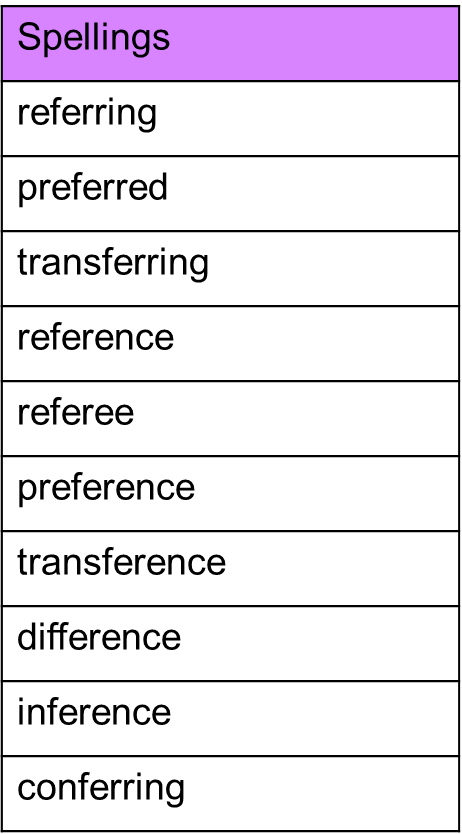 Spelling test: Year 6Given: 31.1.23Test: 7.2.23Rule: Words that can be nouns and verbsSpellingsI’veinsidekeyitsjumpedkeepSpellingsproduceimpacttransportsilencepermitobjectcontestsubjectincreasefreeze